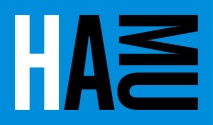 S  M  L  O  U  V  Ao  poskytnutí  prostoru, prací  a  služeb        č. 4311/23-P		     (Základní umělecká škola Jana Hanuše, P6 – Harfová soutěž 2023 ve dnech 19. – 22.1.2023) uzavřená dle ustanovení § 2201 a násl. § 2302 zákona č. 89/2012 Sb., občanského zákoníkuI . a)  SMLUVNÍ   STRANYAkademie múzických umění v Praze      	Veřejná vysoká škola dle z.č. 111/1998 Sb., ve znění pozdějších předpisů          Sídlo: Malostranské nám. 12, č.p. 258, 118 00 Praha 1 - Malá Strana		jejímž jménem je oprávněn/a činit právní jednání: Ing. Tomáš Langer, Ph.D., kvestor AMU		Součást: Hudební a taneční fakulta (HAMU), Malostranské nám. č. 13, 118 01 Praha 1,		jejímž jménem je oprávněn/a činit právní jednání: Prof. Ivan Klánský, děkan HAMU 		IČ: 61384984,  DIČ: CZ61384984   		bankovní spojení: Komerční banka Praha 1, č.ú.19-5373180297/0100  		plátce DPH: ano  IČ DSAMU: ikwj9fx		pracovník pověřený jednáním: Jiří Vlček, Ing. Marie Kroupová, Markéta Biagini		tel: 234 244 111, 132, 134 email pro zasílání faktur: faktury@amu.cz									     (dále jen pronajímatel)     2.  Základní umělecká škola Jana Hanuše	  	adresa: U Dělnického cvičiště 1/1100B, 169 00 Praha 6		zapsáno: 500178 - Praha 6		právní forma: 331 – příspěvková organizace		zřizovatel: Hlavní město Praha		jejímž jménem je oprávněn/a činit právní úkony: Miloslav Tengler, ředitel		pracovník pověřený jednáním: Stanislava Bradová, zástupkyně ředitele		daňový domicil: ČR		plátce daně: ne		IČO: 60444509   		DIČ: -		bankovní spojení: KB  		č.ú.: 4332061/0100		tel: 233352722,  fax: 233355910		 e-mail: bradova@zuspraha6.net																								 (dále jen nájemce)b) 		Pronajímatel je mimo jiné vlastníkem pozemků č. 68, 70, 19, jejichž součástí jsou stavby č.p.  258 a 259, vše, k. ú. Malá Strana, obec Praha, zapsaných na LV č. 211 u Katastrálního úřadu pro hl. m. Prahu. II . a) PŘEDMĚT  SMLOUVYZa účelem zajištění akce pronajímá pronajímatel v budově čp.258 nájemci tyto prostory (dále jen „předmět nájmu“):Sál Bohuslava Martinů  dne 22.1.2023 od 14.00 do 17.00 hod. (14.00-15.00 zk. 15.00-15.30 příprava, 15.30-16.30 koncert, 16.30-17.00 likvidace),šatny pro účinkující 1088, 1090Respirium:ve dne 19.1.2023 od 16.00-21.00 hod. (16-19 slavnostní zahájení soutěže, 19-21nastěhování harf)ve dnech 20. a 21.1.2023 od 9.00-16.00 hod. (nekomerční výstava harf)ve dne 22.1.2023 od 9.00-12.00 hod. (nekomerční výstava harf)Galerie:ve dnech 20. a 21.1.2023 od 8.00-19.00 hod. (8-9 příp., 9-17.30 soutěž, 17.30-18.30 vyhlášení výsledků, 18.30-19 odchod ze sálu) ve dne 22.1.2023 od 8.00-13.00 hod. (8-9 příprava, 9-12 soutěž, 12-12.30 vyhlášení výsledků, 12.30-13 odchod ze sálu) Rozehrávky před soutěží:dne 20.1.2023 Orchestrální sál a uč. č. 2026, 2057, 2017 od 8.00-16.00 hod.dne 21.1.2023 Orchestrální sál (8.00-16.30 hod.) a učebny č. 2026, 2057 (8.00-16.00 hod.)dne 22.1.2023 Orchestrální sál  a uč. č. 2026 (8.00-11.00 hod.) a učebna č. 2057 (8.00-10.00 hod.)		     Případné rozšíření plánovaných časů bude účtováno podle skutečnosti.Současně s prostory poskytne pronajímatel nájemci za úhradu tyto služby:  kustod ve dnech 19.- 22.1.2023    šatnářka ve dne 22.1.2023Nájemce upřesní své požadavky na eventuální služby nejpozději do 10.1.2023. Při pozdější objednávce služeb bude HAMU účtovat ceny o 50% vyšší.V nájemném jsou zahrnuty i energie, jiné než výše uvedené služby, běžné práce a služby elektrikáře, bezpečnostní a požární ostrahy.II. b) Doba nájmu:		Nájem se sjednává na dobu určitou pro harfovou soutěž v prostorách HAMU ve dnech 19. – 22.1.2023  v čase vymezeném v čl.II.a) v bodě 1.II. c) Účel nájmu:   Harfová soutěž v prostorách HAMU ve dnech 19. – 22.1.2023  (ve smlouvě také jen jako „akce“).III .  PRÁVA  A  POVINNOSTI  SMLUVNÍCH  STRAN Pronajímatel se zavazuje předat předmět nájmu nájemci k užívání ve sjednaném termínu a sjednané úpravě a zajistit dohodnuté práce a služby podle Čl.II ad a) bod.1. a 2. této smlouvy a umožnit nájemci nerušené užívání předmětu nájmu ke sjednanému účelu.Přístup do pronajatých prostor bude umožněn počátkem doby smluvně dohodnutého času. V případě nutnosti může určená zodpovědná osoba ze strany nájemce ve vrátnici vyzvednout                                a následně vrátit bezpečnostní čip k otvírání dveří z dvorany k Sálu Bohuslava Martinů, Galerii                                        a  Orchestrálnímu sálu.  Nájemce je povinen užívat předmět nájmu jako řádný hospodář ke sjednanému účelu a zaplatit řádně            a včas nájemné a cenu sjednaných služeb. Nájemce se zavazuje dodržovat všeobecné a technické podmínky uvedené v příloze č. 1, která je nedílnou součástí této smlouvy. 	V případě, že nájemce bude požadovat bez předchozího objednání některé další služby v den konání akce, souhlasí se zvýšením cen těchto služeb o 100 % a zavazuje se takovou cenu zaplatit. Nájemce se zavazuje, že na všech svých propagačních a informačních materiálech, které se vážou                    k jeho akci v prostorech pronajímatele, bude uvádět, že se akce koná v sídle Hudební a taneční fakulty AMU (příloha č. 1, která je nedílnou součástí této smlouvy). Při tom vždy bude preferovat název prostoru, v němž se akce koná (viz Čl.II/1). Nesplní-li nájemce tento závazek, může ho pronajímatel sankcionovat (viz Čl.V/6). Nájemce se zavazuje dodržovat určenou kapacitu míst v jednotlivých sálech (příloha č. 1, odst. III. bod 1, která je nedílnou součástí této smlouvy). Překročení kapacity formou přístavků je možné jen ve výjimečných případech a pouze po dohodě s pronajímatelem.	  Nájemce se zavazuje dodržovat veškerá bezpečnostní a hygienická opatření nařízena vládou ČR, ministerstvem zdravotnictví ČR a příslušnými orgány státní správy platnými vždy ke dni konání  konkrétní akce.IV .	CENA A PLATEBNÍ PODMÍNKY.a) Smluvní cena činí:  				Nájemné                       	    	109.300,00 KčCena objednaných služeb	  	  11.000,00 Kčcelkem bez DPH		120.300,00 Kčcena včetně 21%DPH	        	145.563,00 Kč b) Rozšíření nájemcem požadovaných služeb bude účtováno a dofakturováno podle skutečnosti.   Jakékoli navýšení úplat sjednaných touto smlouvou musí být mezi smluvními stranami objednáno oprávněnou osobou nájemce a prokazatelným způsobem předem dohodnuto smluvními stranami (písemně, e-mailem). Pronajímatel se zavazuje vystavit fakturu  (daňový doklad) na úhradu nájemného a ceny objednaných     služeb do dvou týdnů po skončení akce (harfová soutěž). Případná dofakturace služeb poskytovaných dodavatelsky prostřednictvím subdodavatelů opatřených pronajímatelem bude pronajímatelem provedena ihned poté, co obdrží příslušné podklady od subdodavatele/subdodavatelů. Nájemce se zavazuje uhradit pronajímateli fakturu do 14 dnů po jejím doručení. V případě prodlení nájemce s úhradou faktury je pronajímatel oprávněn nájemci účtovat smluvní úrok z prodlení ve výši 0,5 %                               z fakturované částky za každý i započatý den prodlení. V případě pořízení obrazového záznamu akce pro komerční účely je nájemce povinen uhradit pronajímateli navíc k nájemnému i sjednanou úplatu ve výši 500,- Kč za každou započatou hodinu užívání předmětu nájmu plus DPH ve výši 21 %.Pronajímatel (poskytovatel zdanitelného plnění) prohlašuje, že není v souladu s § 106a z. č. 235/2004 Sb., o DPH, v platném znění,  tzv. nespolehlivým plátcem. Smluvní strany se dohodly, že v případě, že nájemce  jako příjemce zdanitelného plnění bude ručit v souladu s § 109 z. č. 235/2004 Sb., o DPH v platném znění za nezaplacenou DPH (zejména v případě, že bude poskytovatel zdanitelného plnění prohlášen                               za nespolehlivého plátce), je nájemce oprávněn odvést DPH přímo na účet příslušného správce daně.  Odvedením DPH na účet příslušného správce daně v případech dle předchozí věty se považuje tato část ceny zdanitelného plnění za řádně uhrazenou. Nájemce je povinen o provedení úhrady DPH dle tohoto odstavce vydat poskytovateli zdanitelného  plnění písemný doklad. Nájemce má právo odstoupit od této smlouvy v případě, že poskytovatel zdanitelného plnění bude v průběhu trvání této smlouvy prohlášen                 za nespolehlivého plátce.	V .  NÁHRADA ŠKODY, MAJETKOVÉ SANKCE	1.	 Nesplní-li pronajímatel svůj závazek předat nájemci předmět nájmu v dohodnutém termínu, uhradí   nájemci vzniklou škodu v prokázaném rozsahu.	2.	Pokud nájemce odstoupí od uzavřené smlouvy, bude vůči němu uplatňovat pronajímatel smluvní pokutu:		a/	při odstoupení od smlouvy do 10 dnů před konáním akce smluvní pokutu ve výši 100% sjednaného nájemného a ceny objednaných služeb, v případě částečného odstoupení od smlouvy 100% sjednaného nájemného a ceny objednaných služeb, jichž se částečné odstoupení od smlouvy týká,		b/	při odstoupení od smlouvy ve lhůtě kratší než 3 týdny a delší než 10 dnů před termínem smluvně určeného zahájení akce smluvní pokutu ve výši 60% sjednaného nájemného a ceny objednaných služeb, v případě částečného odstoupení od smlouvy 60% sjednaného nájemného a ceny objednaných služeb, jichž se částečné odstoupení týká. c/	při odstoupení od smlouvy ve lhůtě delší než 3 týdny, avšak kratší než 6 týdnů před termínem smluvně určeného zahájení akce smluvní pokutu ve výši 30% sjednaného nájemného a ceny objednaných služeb, v případě částečného odstoupení od smlouvy 30% sjednaného nájemného a objednaných služeb, jichž se částečné odstoupení týká. d/ při odstoupení od smlouvy ve lhůtě delší než 6 týdnů je pronajímatel oprávněn vůči nájemci uplatňovat smluvní pokutu ve výši 5.000,00 Kč za akci.    Ve všech výše uvedených případech ad 2a) až 2d), kdy nájemce od smlouvy odstoupí z důvodů existujících výhradně na jeho straně, je pronajímatel oprávněn po nájemci požadovat náhradu vzniklé škody v prokázaném rozsahu.	3.	Při odstoupení od smlouvy nebo při částečném odstoupení od smlouvy uhradí nájemce všechny služby objednané u subdodavatelů pronajímatele ve výši skutečně vzniklých nákladů.	4.	Částečným odstoupením se pro účely této smlouvy rozumí snížení počtu prostorů a rozsahu služeb podle Čl.II ad a) bod.1.a 2. této smlouvy.	5.	Nájemce se zprostí povinnosti hradit náhrady škody a smluvní pokuty v případě, že důvodem odstoupení od smlouvy ze strany nájemce bylo podstatné porušování povinností ze strany pronajímatele. Pronajímatel si vyhrazuje v případě nedodržení závazku dle Čl.III. bod 4. ,5. ze strany nájemce právo buď odstoupit od smlouvy z důvodu podstatného porušení smluvních povinností nájemcem (zrušení akce před zahájením) nebo účtovat nájemci jednorázovou smluvní pokutu ve výši 5.000,00 Kč za každé jednotlivé porušení smluvní povinnosti nájemcem. V případě odstoupení od smlouvy a zrušení akce podle tohoto článku nemá nájemce právo na náhradu vzniklé škody.VI. UKONČENÍ SMLOUVY Z DŮVODU VYŠŠÍ MOCI Vyšší moc je ve smyslu ust. § 2913 občanského zákoníku událost, která není způsobena žádnou ze stran, která je nepředvídatelná v době uzavření smlouvy, nevyhnutelná mimo kontrolu stran a která způsobuje nemožnost plnění jedné či druhé, případně obou smluvních stran.  Smluvní strany uzavírají tuto smlouvu za stanovených podmínek ke dni podpisu této smlouvy. Jakékoliv změny těchto podmínek z rozhodnutí vlády ČR, přísl. orgánů státní moci zejména v otázkách zabezpečení ochrany zdraví, a energetické bezpečnosti, které nemohou být předvídatelné a které znemožňují plnění povinností smluvních stran, naplňují podmínku zásahu vyšší moci s důsledky pro účely této smlouvy. Obě smluvní strany současně shodně prohlašují, že podmínky pro ukončení či omezení rozsahu smlouvy stanovené pro události způsobené vyšší mocí se vztahují i na nezbytná energetická úsporná opatření vyhlášená Akademií múzických umění v Praze nebo její součástí Hudební a taneční fakultou AMU. Tato vyhlášení budou řádně a v dostatečné časové lhůtě oznámena elektronickou poštou na uvedenou adresu nájemce v záhlaví.  Smluvní strany se pro případ zásahu vyšší moci do podmínek stanovených touto smlouvou zavazují, že budou postupovat tak, aby minimalizovali vznik škod písemnou dohodou o náhradních termínech plnění, prodloužení smlouvy apod., nebude-li toto možné z důvodů ležících na kterékoliv ze stran, ukončí tuto smlouvu k dohodnutému termínu včetně vzájemného vypořádání.Žádná ze smluvních stran není z důvodu naplnění podmínek vyšší moci odpovědna za škodu způsobenou druhé straně v důsledku neplnění svých povinností ani k úhradě smlouvou stanovených smluvních pokut.   VII.  ZVEŘEJŇOVACÍ DOLOŽKAAkademie múzických umění v Praze je osobou, na níž se vztahují povinnosti vyplývající ze zákona č.       340/2015 Sb., o registru smluv (dále jen ZoRS). Druhá smluvní strana si je vědoma následků této skutečnosti.Tato smlouva podléhá povinnosti uveřejnění v registru smluv podle ZoRS. Obě smluvní strany prohlašují, že si jsou vědomy následků vyplývajících z této skutečnosti. Smluvní strany se dohodly, že uveřejnění provede Základní umělecká škola Jana Hanuše a to do 14 dnů od jejího uzavření.VIII.	VŠEOBECNÁ A ZÁVĚREČNÁ USTANOVENÍZměny této smlouvy mohou být učiněny pouze ve formě písemných dodatků po vzájemné dohodě obou smluvních stran. Dodatky musí být jako takové označeny, číslovány nepřerušenou číselnou řadou                              a podepsány oprávněnými osobami obou smluvních stran. Dodatky musí obsahovat dohodu o celém textu smlouvy. Změny smlouvy provedené v jiné než takto sjednané formě smluvní strany vylučují.Veškeré údaje, které tato smlouva obsahuje, jsou důvěrnou záležitostí smluvních stran a po vzájemné dohodě není žádná ze smluvních stran zmocněna k jakémukoliv zveřejňování obsahu této smlouvy s výjimkou případů, kdy jí to ukládá zákon.	Nájemce je povinen splnit ohlašovací povinnosti a opatřit si před konáním veřejné produkce svolení k užití hudebních děl od organizací zastupujících práva autorů.Tato smlouva vyvolává právní následky, které jsou v ní vyjádřeny, jakož i právní následky plynoucí ze zákona a dobrých mravů. Jiné následky smluvní strany vylučují. Smluvní strany vylučují pro smluvní vztah založený touto smlouvou použití obchodních zvyklostí zachovávaných obecně i obchodních zvyklostí zachovávaných v daném odvětví.Tato smlouva se sepisuje ve dvou vyhotoveních, z nichž každé, jestliže obsahuje podpisy oprávněných osob obou smluvních stran, bude považováno za originál. Jedno vyhotovení obdrží pronajímatel a druhé nájemce.Smluvní strany potvrzují, že tato smlouva je projevem jejich svobodné a vážné vůle, byla sjednána určitě               a srozumitelně, nikoliv v tísni, nebo za zvláště nevýhodných podmínek. Právní vztah založený touto smlouvou se řídí právním řádem České republiky, zejména občanským zákoníkem.Tato smlouva nabývá účinnosti dnem jejího uveřejnění v registru smluv a dnem podpisu obou stran a její  nedílnou součástí této smlouvy jsou tyto přílohy:							č. 1  -  Všeobecné a technické podmínky pronajímatele, Názvy budovy a prostorů pronajímatele, 		              Kapacita míst v prostorech pronajímatele. V Praze dne …………………………………	      	   V Praze dne …………………………………Pronajímatel:                                                             	   Nájemce:--------------------------------------             			-----------------------------------Ing. Tomáš Langer, Ph.D., kvestor	    	    Miloslav Tengler, ředitelAkademie múzických umění v Praze			ZUŠ Jana Hanuše, Praha 6                            			V Praze dne …………………………           Pronajímatel:                                                             	-----------------------------------Prof. Ivan Klánský, děkan Hudební a taneční fakulta AMUPříloha č. 1VŠEOBECNÉ A TECHNICKÉ PODMÍNKY Hudební a taneční fakulty AMUNájemce se zavazuje:uhradit veškeré vzniklé škody způsobené při přípravě, realizaci a likvidaci akce, používat předmět nájmu pouze ke sjednanému účelu a zajistit sjednanou délku akce,neprovádět žádné změny výzdoby nebo prostorového řešení bez předchozího písemného souhlasu pronajímatele (při nedodržení této povinnosti hradí nájemce veškerou škodu, která tím pronajímateli vznikne),zabránit vstupu do předmětu nájmu více osobám, než bylo pro předmětnou akci s pronajímatelem dohodnuto (v tomto směru je vázán pokyny pověřeného pracovníka pronajímatele),nést po celou dobu nájmu odpovědnost za předaný předmět nájmu a majetek pronajímatele, který se v něm nachází, pečovat o něj s péčí řádného hospodáře a chránit ho před poškozením, zničením, odcizením či ztrátou,nést odpovědnost za všechny osoby, které se budou v převzatém předmětu nájmu s jeho vědomím zdržovat, nést odpovědnost za věci odložené těmito osobami ve smyslu § 2945 občanského zákoníku,v tanečních sálech s ohledem na baletizol je přísný zákaz vstupu v obuvi mimo taneční obuv,odstranit vlastní výzdobu a ostatní prvky vlastního výtvarného doprovodu nejpozději po skončení akce. Neučiní-li tak v určeném termínu, může tak učinit pronajímatel a to na nebezpečí a náklady nájemce.Pokud nájemce do předmětu nájmu vnese vlastní majetek, případně majetek třetí osoby, nese odpovědnost za jeho poškození či ztrátu.Platí všeobecný zákaz vylepování a umísťování technických a jiných návodů, plakátů a ukazatelů na  zařízení v prostoru HAMU  bez použití orientačních stojanů k tomu určených a zajištění odborného dozoru pronajímatele. V případě poškození zařízení pronajímatele se nájemce zavazuje uhradit veškerou vzniklou škodu.NÁZVY BUDOVY A PROSTORU Hudební a taneční fakulty AMUNájemce se zavazuje ve svých písemných materiálech dodržovat tyto oficiální názvy budovy a jednotlivých prostorů, v nichž pořádá své akce:Dům č.13 na Malostranském náměstí nese označení Hudební a taneční fakulta Akademie múzických umění v Praze. Z důvodu úspory místa je možno užívat zkrácené verze HAMU.V cizojazyčných materiálech se připouští tyto obdoby českého pojmenování:anglicky: Music and Dance Faculty of Academy of Performing Arts in Prague,německy: Musik- und Tanzfakultät der Akademie der musischen Künste in Prag,francouzsky: Faculté de Musique et de Danse de ľ’École nationale supérieur des arts de Prague,španělsky: Facultad de Música y Danza de la Escuela Superior de las Artes de Praga.Pokud je z nějakého důvodu nutno připomínat historický původ budovy, užije se jméno Lichtenštejnský palác jen u adresy, v závorce.Prostory, v nichž se konají akce pro veřejnost, nesou tato označení:Sál Bohuslava Martinů		Respirium			Gotická věžGalerie			Klub				Učebna (číslo)Letní scéna			Orchestrální sál 		AvalonBílý taneční sál		Černý taneční sálSloupový sál KND 		Taneční sál půdní vestavby        Cizojazyčné mutace musejí respektovat tato jména.Nájemce bere na vědomí, že v případě porušení jmenovaných zásad může být ze strany HAMU sankcionován finančně nebo zrušením sjednané akce.KAPACITA MÍST v  prostorech Hudební a taneční fakulty AMU poskytovaných pro akceNájemce se zavazuje dodržovat určenou kapacitu míst jednotlivých prostorů, která je stanovena projektovou dokumentací a zohledňuje kapacitní a hygienické normy:Sál Bohuslava Martinů		              201 pevných číslovaných sedadel						(+max. 40 přístavků)*Galerie				             130 židlí (možnost mobilního uspořádání podle požadavku			                                             objednavatele) postranní lavice (cca 30 míst k sezení)Letní scéna	                              max. 500 plastových židlí						(pronajímatel nemá k dispozici)Taneční sál  (bílý/černý)			20 tanečníkůAvalon, Taneční sál půdní vestavby    	 15 tanečníků Sloupový sál KND	 15 performerůUčebna H2024/H2025	 16 židlíRespirium	40-60 židlí při akcích nevýstavního charakteru (nutno   dohodnout s pronajímatelem podle povahy akce)Klub - konferenční úprava	             do 60 míst (židle, postranní lavice)Klub – gastron. úprava	do 150-160 účastníků při rautu, koktejlu, apod., cca 40 míst při stolové variantě (oběd, večeře, kavárenské uspořádání)Gotická věž	do 70 účastníků (25 mist k sezení, 45 k stání)Nájemce bere na vědomí, že v případě překročení určené kapacity má pronajímatel právo nájemci akci zrušit. Veškeré důsledky takového opatření nese nájemce. Pronajímatel neodpovídá za škodu, která mu tím vznikne.Pronajímatel: AMU – Hudební a taneční fakulta* / 1 přístavek - 50Kč (bez DPH)  nad rámec pronájmu prostoru SBM	Nájemce:       ZUŠ Jana Hanuše, Praha 6V Praze dne………………………….---------------------------------------           nájemce